Министерство образования и науки  Хабаровского краяКраевое государственное бюджетное образовательное учреждение  «Краевой  детский центр «Созвездие»УТВЕРЖДАЮ Генеральный директор КГБОУ КДЦ Созвездие _________А.Е. Волостникова Приказ № 01-09/440 от 25.12.2020 г.Дополнительная общеобразовательнаяобщеразвивающая программа«Авторская кукла. Космонавты»(художественная  направленность)Возраст обучающихся: 10-16 летПродолжительность реализации: 10 днейАвторы-составители программы:Соколец Инна Анатольевна,педагог дополнительного образованияМесто реализации: Хабаровский край,  п. Переяславка,дружина «Созвездие»г. Хабаровск, 2021 г.СодержаниеКомплекс основных характеристик дополнительной общеобразовательной общеразвивающей программы Пояснительная записка         Дополнительная общеобразовательная общеразвивающая программа «Авторская кукла. Космонавты» разработана в соответствии с законодательными документами и подзаконными актами в сфере дополнительного образования детей, такими как:- Федеральный закон от 29 декабря 2012 года № 273-ФЗ «Об образовании в Российской Федерации»;- Концепция развития дополнительного образования детей (утверждена распоряжением Правительства Российской Федерации от 4 сентября 2014 г. № 1726-р);- «Порядок организации и осуществления образовательной деятельности по дополнительным общеобразовательным программам», утвержден Приказом Министерства просвещения РФ от 09.11.2018 № 196;- Постановление Главного государственного санитарного врача Российской Федерации от 28.09.2020 г. № 28 "Об утверждении санитарных правил СП 2.4. 3648-20 «Санитарно-эпидемиологические требования к организациям воспитания и обучения, отдыха и оздоровления детей и молодежи»;- Письмо Минобрнауки России № 09–3242 от 18.11.2015 «Методические рекомендации по проектированию дополнительных общеразвивающих программ (включая разноуровневые программы)»;- Положение о дополнительной общеобразовательной общеразвивающей программе КГБОУ КДЦ Созвездие.  Программа «Авторская кукла. Космонавты» содержит в себе ряд занятий направленных на развитие пространственного  воображения через создание каркасных  кукол  в образах космонавтов. Создания коллекции скульптур космонавтов  из папье-маше продиктовано необходимостью оформления экспозиции планетария центра «Созвездие» в космическом стиле.   У ребят появится уникальная  возможность поучаствовать в эксклюзивном проекте и внести свой вклад в создании тематической экспозиции и научиться приемам которые используют профессиональные скульпторы в создании арт-объектов в технике скульптуры.. В мастерской обучающимся  предлагается  воплотить свои идеи в образах космонавтов  знакомясь с новыми смешанными техниками и применяя их в своей деятельности через создание  костюма-скафандра , росписи фигурки, моделирование проволочного каркаса, изготовление деталей характеризующих образ персонажей.Направленность: художественная.Уровень программы: стартовый (ознакомительный).       Актуальность программыВ современном динамичном мире к деятельности человека в различных сферах общества предъявляют высокие требования. Благоприятными условиями для развития творческих способностей учеников, является  выставочная деятельность. Участие в выставках – это не только реклама и самореклама. Это прежде всего, подъём авторитета участников выставки, активизация интереса сообщества к коллективному и персональному творчеству, выявление успехов, поддержка одарённых детей и подростков, демонстрация возможностей педагогов, привлечение внимания общественности и родителей к проблемам художественного творчества и детского творчества в частности.. Программа предусматривает освоение технологии создания авторской куклы из само отвердевающих пластиков и текстиля, позволяет получить знания, которые учащиеся смогут применить на практике для создания художественного экспоната  для оформления выставочного пространства планетария Краевого детского  центра «Созвездия».       Новизна программы  Состоит в том, что практическая часть программы посвящена непосредственному изготовлению куклы. Благодаря обилию материалов и технологий изготовления авторской куклы, у обучающихся появилась возможность пробовать себя в разных смешанных техниках, когда чаще всего раньше предлагалась техника папье-маше, знакомиться с разными видами пластики для изготовления кукол и сравнивать результаты. Данная программа, в отличие от уже существующих, предполагает пробу разных технологий в изготовлении куклы. Программа рассчитана на обучающихся в возрасте от 10 до 16 лет. В творческое объединение принимаются все желающие дети без какого-либо отбора или конкурса. Наполняемость в группах: до 15 человек.Педагогическая целесообразностьСодержание программы предусматривает освоение технологии создания авторской каркасной куклы, получение знаний, которые обучающиеся смогут применить на практике для создания коллекции кукол с целью участия в выставках различных уровней. Также занятия по данной программе позволят обучающимся открыть для себя новый вид  хобби  для занятий во внеурочное время. Отличительные особенности.  Занятия по изготовлению авторских кукол развивают творческие способности,  пространственное воображение. Анализируя конструкцию кукол и особенности костюма, создавая уникальное изделие своими руками, обучающиеся  в результате освоения программы смогут выполнить авторскую каркасную куклу, которая представляет  собой коллекционную ценность.Адресат программы: обучающиеся в возрасте 10-16 лет.Условия набора: по желанию участников краевой профильной смены.Количество обучающихся в группе: до 15 человек.Сроки освоения и объем программы: 10 дней, 10 академических часов.Режим занятий: занятия проводятся в соответствии с планом краевой профильной смены, продолжительность одного занятия – 1 академический час с перерывом 10 минут.Продолжительность и режим занятий осуществляются в соответствии с СП 2.4.3648-20 от 28.09.2020 г. санитарно-эпидемиологические требования к организациям воспитания и обучения, отдыха и оздоровления детей и молодежи».Форма обучения - очная.Формы организации образовательного процесса:- индивидуальная (предполагает самостоятельную работу обучающихся  при оказании помощи и консультации каждого из них со стороны педагога);- групповая (ориентирует обучающихся на создание «творческих пар», которые в процессе совместной деятельности выполняют более сложные работы).1.2 Цель и задачи программы  Цель: развитие творческих способностей в процессе изготовления авторской каркасной куклы «Космонавт».Задачи:предметные:- формировать знания, умения, навыки по изготовлению авторской куклы;- формировать навыки безопасной работы с материалами и инструментами, применяемыми при изготовлении кукол;- изготовить авторскую куклу.метапредметные:- развивать коммуникативные компетенции;- развивать умение анализировать собственную и коллективную работу, прогнозировать и предполагать, какой продукт получится в результате творческого труда.личностные:- формировать личностные качества: трудолюбие, аккуратность в работе, умение доводить начатое дело до конца. Учебный план и содержаниеУчебный планСодержание программыТема 1. История куклы. Техники, применяемые при создании кукол на каркасе. Эскиз.Теория: Эскиз будущей куклы, прорисовки деталей образа. Образ космонавта. Костюм..Практика:  Рисунок эскиз  - проект будущей куклы. Рисунок на бумаге карандашом, уточнение деталей. Усиление цветовых акцентов в аксессуарах, декоре.Тема 2. Создание каркаса, монтаж головы, конечностей.   Теория: Виды проволоки, применяемые для создания каркасов кукол. Виды   каркасных соединений.   Практика: Поэтапное изготовление проволочного каркаса куклы. Монтаж   головы. Изготовление конечностей.   Тема 3. Технология изготовления массы для лепки. Лепка  объема   фигуры.   Теория: Материалы и инструменты, используемые при изготовлении    бумажной массы для лепки.    Практика: Изготовление бумажной массы для лепки.    Тема 4. Лепка  объема фигуры.   Теория: Объём и пропорции человеческого тела. Алгоритм работы над созданием объёма.    Практика: Лепка объёмов кукольной скульптуры.    Тема 5. Лепка  объема фигуры.   Теория: детали- важная составляющая образа.    Практика: Лепка объёмов кукольной скульптуры. Работа над деталями. Сушка.    Тема 6. Костюм-скафандр. Моделирование, создание костюма и деталей костюма.   Теория: Костюм в авторской кукле. Презентация кукол в костюмах.    Практика: Моделирование и создание костюма космонавта.    Тема 7. Изготовление аксессуаров для куклы с целью придания ее образу реалистичности.   Теория: Аксессуары в искусстве кукол. Значение.    Практика: Изготовление аксессуаров для  образа космонавта.     Тема 8. Роспись авторской куклы акриловыми красками.Теория: Миниатюрная роспись. Технология. Материалы и инструменты для росписи кукол. Практика: Роспись куклы.     Тема 9. Роспись авторской куклы акриловыми красками. Проработка деталей росписи.   Теория: Миниатюрная роспись. Виды финишного покрытия.    Практика: Роспись деталей. Покрытие лаком.Тема 10. Создание подставки для куклы. Теория: Миниатюрная роспись. Технология. Материалы и инструменты для росписи кукол. Виды подставок для кукол. Материалы для изготовления подставки.Практика: Роспись куклы. Изготовление подставки из гипса.1.4 Планируемые результаты освоения программы предметные: - обучающиеся знают  технологию выполнения проволочного каркаса для изготовления кукол; - умеют  рисовать эскиз куклы; - знают технологию изготовления кукольного костюма; - знают этапы изготовления авторской куклы, умеют применять полученные знания на практике; - умеют выполнять подставку для куклы. метапредметные:- умеют анализировать собственную и коллективную работу, делать прогноз результата деятельности по окончании освоения программы;- умеют проявлять  познавательную и творческую инициативу;- результативно взаимодействовать и сотрудничать внутри творческих групп в процессе творческой деятельности;-работать с инструментами, которые применяются в искусстве изготовления авторской куклы.личностные: - В процессе творческого труда обучающиеся проявляют интерес к занятиям, аккуратно выполняют задания, доводят начатое дело до конца.2  Комплекс организационно-педагогических условий2.1  Формы аттестацииФормы контроля результатов обучения:Участие в выставках работ декоративно-прикладного творчества, педагогическое наблюдение.Отслеживание результативности происходит в процессе педагогического наблюдения и в форме промежуточной аттестации по итогам работ.        В процессе реализации программы используются следующие виды контроля:Промежуточный контроль: устный опрос, выполнение практических заданий;Итоговый контроль: итогом является выполнение творческого задания  с применением изученных техник в процессе изготовления авторской куклы в образе космического пришельца.Оценочные, контрольно-измерительные материалы:Журнал учета посещаемости обучающихся, анализ выполнения программы, фото и видеоотчет.2.2 Оценочные материалыОценочные материалы- это пакет диагностических методик, позволяющих определить достижения обучающимися планируемых результатов: диагностический лист, результаты промежуточной аттестации, фото-видеоотчёт.Диагностический лист для участников Оценивание индивидуальных образовательных результатов обучающихся по критериям: - мотивация обучающихся к познавательной, творческой и практической деятельности; - увлеченность деятельностью; - активность обучающихся; - визуальная динамика развития умений и навыков; - аккуратность выполнения  творческих заданий; - проработка деталей конечного продукта.Мониторинг результатов обучения ребенка по дополнительной образовательной программе2.3 Условия реализации программы Кадровое обеспечение: занятия проводит педагог дополнительного образования, владеющий мастерством изготовления авторских кукол. Материально-техническое обеспечение:Гибкая проволока 0.3 мм-5кгБокорезы-15 шт.Бумажные полотенца – 6 уп.Маркеры черные тонкие-15 штКисти круглые №3, синтетика- 15 шт.Клей ПВА- 3 литраАкриловые краски 12 штук- 3 пачкиГипс для подставок-3 кгМарля, ширина 1 метр- 5мНожницы-15 штукСалфетки влажные, 100 шт в уп.- 2 уп.Грунт акриловый-3лТейп-лента флоаристическая белая, катушка-3 шт.Фольга пищевая плотная- 3 рулонаОборудование- помещение для теоретических и практических занятий;- столы, стулья;- шкафы для хранения материала и рабочих инструментов;-доска меловая;- стенды и полки для размещения образцов и проведения выставок;Дидактическое обеспечение:- фотографии, материалы сети Интернет2.4 Методическое обеспечение программы         Основной формой организации деятельности обучающихся является практическое групповое занятие.Методы обучения:- информационные  (словесные, демонстрационные);- управление деятельностью обучающихся (эвристическая беседа, алгоритмы);- практические (репродуктивные, проектные, кейсы, практическая работа, самостоятельная творческая работа);- аналитические (анализ, оценивание работы, презентация готовых работ, выставка, рефлексия учащихся).Приемы: визуализация материала (наглядный иллюстрационный материал), алгоритм выполнения задания, консультация, презентация.В процессе реализации программы используются педагогические технологии:Педагогические технологии, используемые на занятиях:Основные этапы реализации программыОрганизационный этап:- презентация программы, постановка цели, задачи, знакомство с проектом;- инструктаж по технике безопасности.Поисковый этап:- поиск обучающимися по теме проекта;- изучение материалов и инструментов;- составление алгоритма проектируемого изделия.Технологический этап:- подбор материалов и инструментов;- организация рабочего места;- практическая часть: выполнение проекта.Заключительный этап:- контроль готового изделия;- презентация полученных знаний;- анализ того, что получилось, а что нет.3. Список литературы1. Н. Генсицкая, Н. Клен. Основы кукольной скульптуры.- М, 2001г.2. Учебник Искусство деталей. Ольга Егупец.- М, 2004.3. Наталья Лопусова/Томская Куклы из папье -маше.- М.: Столица, 2007.4. Володин В.А. Современная энциклопедия.- М.: Аванта, 2002.5. Логвиненко Г.М. Декоративная композиция: учебное пособие.- М.: Владос, 2004.6. С. Горина. Народные традиции в моделировании одежды.- М.: Легиндустрим, 1974.7. Традиционные  куклы народов мира. Современная энциклопедия.- М.: Аванта, 2019.8. Винокурова Д.В. Игры в работе с детским коллективом.// Дополнительное образование и воспитание// № 10,2009.9. Григоренко Ю.Н., Кострецова У.Ю. КТД, игры, праздники, аттракционы, развлечения, индивидуальная работа.- М.: Педагогическое общество России, 2001.Приложение 1Правила техники безопасности.Правила безопасной работы с ножницами1. Соблюдай порядок на своем рабочем месте.2. Перед работой проверь исправность инструментов.3. Не работай ножницами с ослабленным креплением.4.  Работай только с исправным инструментом: хорошо отрегулированными и заточенными ножницами.5.  Работай ножницами только на своем рабочем месте.6. Следи за движением лезвий во время работы.7. Ножницы клади кольцами к себе.8.  Подавай ножницы кольцами вперед.9. Не оставляй ножницы открытыми.10. Не играй с ножницами, не подноси ножницы к лицу.11. Используй ножницы по назначению.Правила безопасной работы с канцелярским ножом1. Выдвигай небольшую часть лезвия.2. Работай канцелярским ножом на рабочей доске.3. Выполняя разрезы, крепко держи нож одной рукой, а второй — материал, с которым работаешь.4.  В случае, когда нож находится в нерабочем состоянии, лезвие должно быть спрятано внутрь.Правила безопасной работы с клеем1. При работе с клеем пользуйся кисточкой, если это требуется.2.  Бери то количество клея, которое требуется для выполнения работы на данном этапе.3.  Излишки клея убирай мягкой тряпочкой или салфеткой, осторожно прижимая ее.4. Кисточку и руки после работы хорошо вымой с мылом.5. При попадании клея на кожу промой водой.Правила безопасной работы со швейной иглой1. Храни иглу всегда в игольнице.2. Не оставляй иглу на рабочем месте без нитки.3. Передавай иглу только в игольнице и с ниткой.4. Не бери иглу в рот и не играй с иглой.5. Не втыкай иглу в одежду.6. До и после работы проверь количество игл.7. Храни игольницу с иголками только в одном и том же месте.8. Не отвлекайся во время работы с иглой.ИллюстрацииКуклы «Космические» ручной работы в смешанных техниках.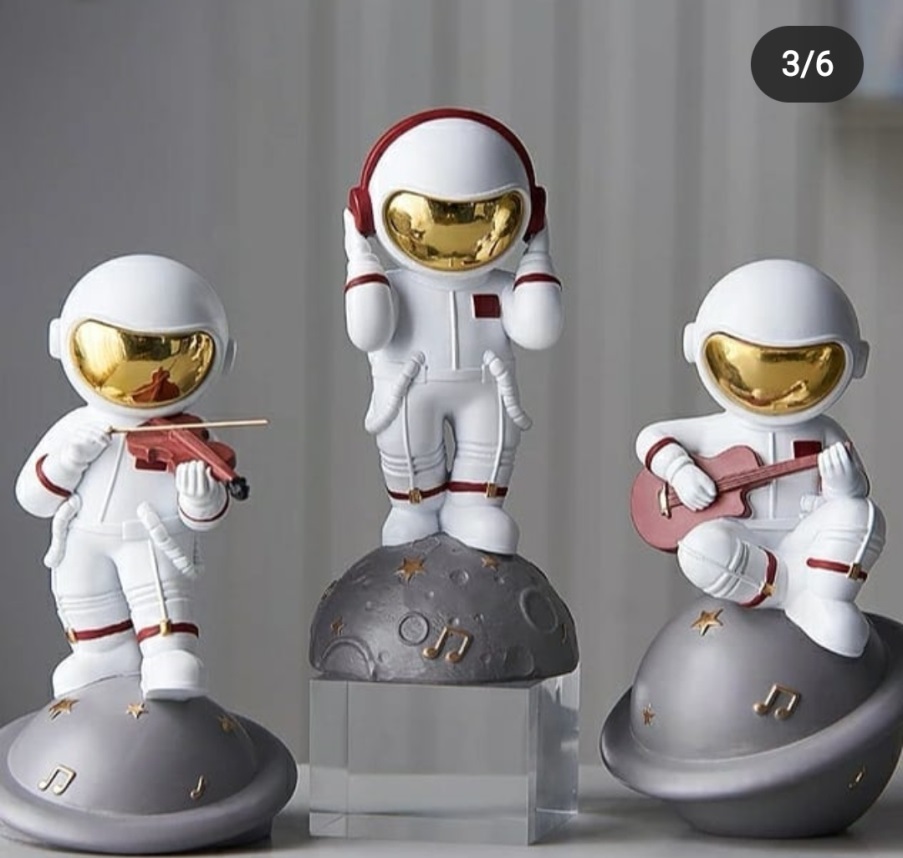 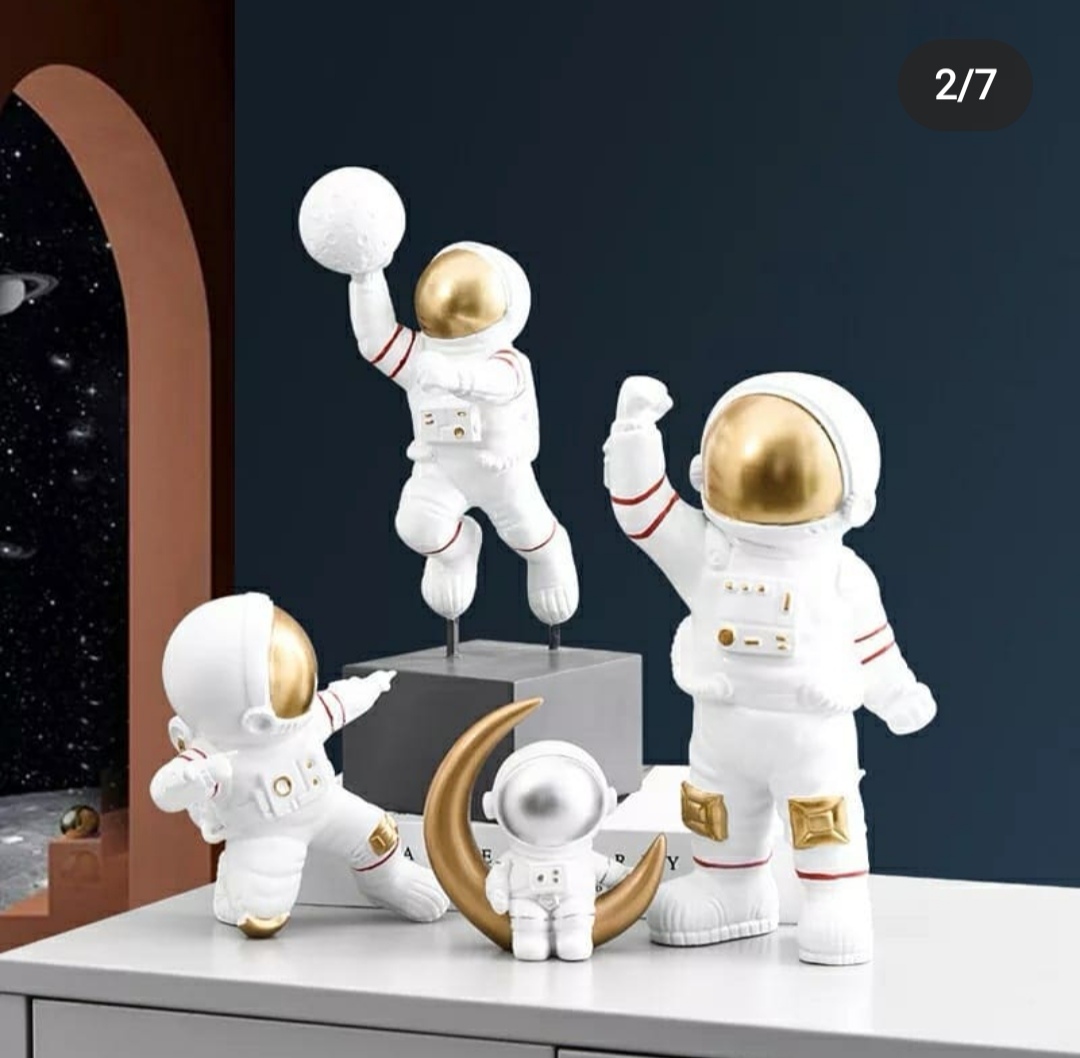 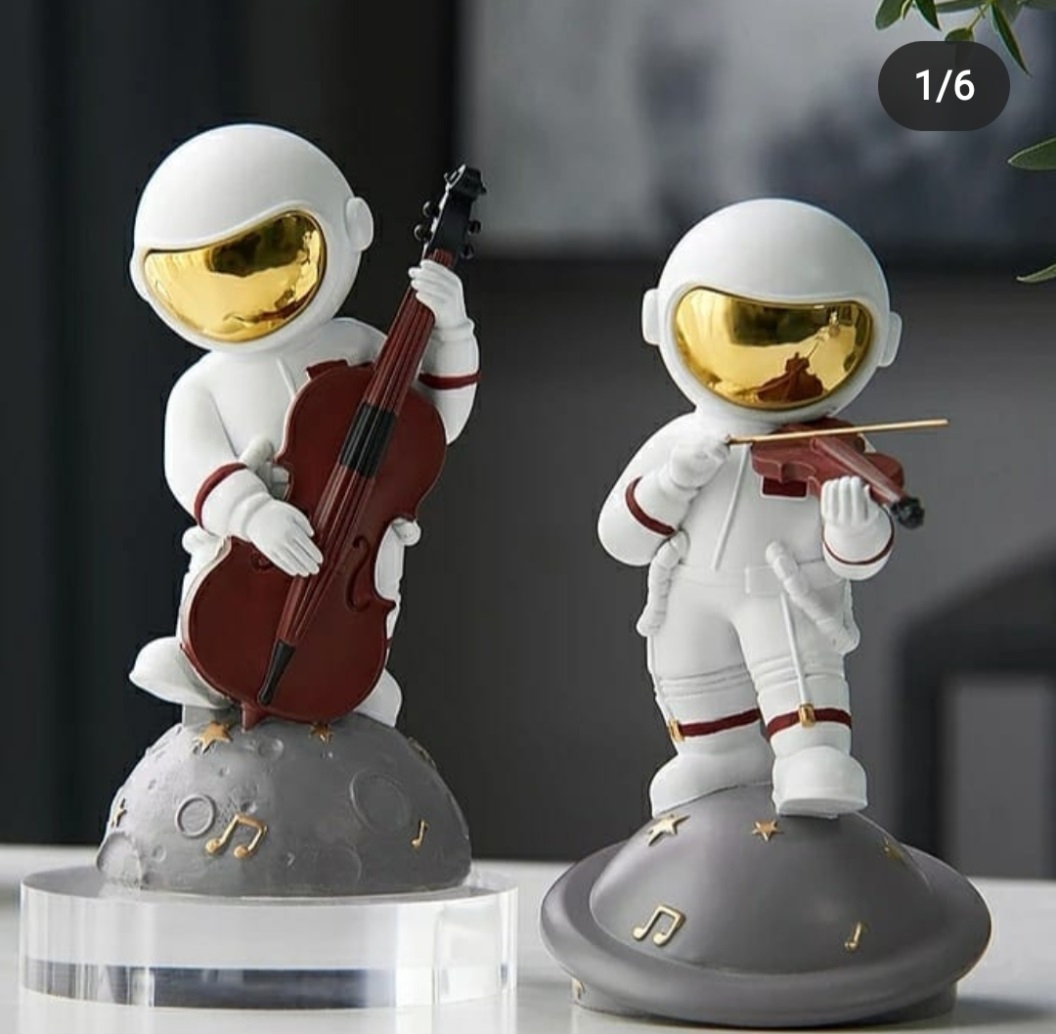 Комплекс основных характеристик ……………………………..Пояснительная записка………………………………………..Цель и задачи программы…………………………………….Учебный план и содержание программы…………………… Планируемые результаты…………………………………….. Комплекс организационно-педагогических условий …………. Формы аттестации…………………………………………….. Оценочные материалы………………………………………..Условия реализации программы……………………………..Методическое обеспечение……………………………………Список литературы ………………………………………………..Приложение…………………………………………………………3345899911111415-17№ п./п.Темаколичество часовколичество часовколичество часовПромежуточная аттестация№ п./п.ТемавсеготеорияпрактикаПромежуточная аттестация1История куклы. Техники, применяемые при создании кукол на каркасе. Эскиз.10.50.5Практичес-кая творческая работа2Создание каркаса, монтаж головы, конечностей.10.50.5Практичес-кая творческая работа3Технология изготовления бумажной  массы для лепки кукол. Изготовление бумажной массы.10.50.5Практичес-кая творческая работа4Лепка  объема   фигуры.10.50.5Практичес-кая творческая работа5Лепка  объема   фигуры.10.50.5Практичес-кая творческая работа6Костюм-скафандр. Моделирование, создание костюма и деталей костюма.10.50.5Практичес-кая творческая работа7Изготовление аксессуаров для куклы с целью придания ее образу реалистичности.                                                                                                                                                                                                                                                                                                                                                                                                                                                                                                                                                                                                                                                                                                                                                                                                                                                                                                                                                                                                                                                                                                                                                                                                                                                                                                                                                                                                                                                                                                                                                                                                                                                                                                                                                                                                                                                                                                                                                                                                                                                                                                                                                                                                                                                                                                                                                                                                                                                                                                                                                                                                                                                                                                                                                                                                                                                                                                                                                                                                                                                                                                                                                                                                                                                                                                                                                                                                                                                                                                                                                                                                                                                                                                                                                                                                                                                                                                                                                                                                                                                                                                                                                                                                                                                                                                                                                                                                                                                                                                                                                                                                                                                                                                                                                                                                                                                                                                                                                                                                                                                                                                                                                                                                                                                                                                                                                 10.50.5Практичес-кая творческая работа8Роспись авторской куклы акриловыми красками.10.50.5Практичес-кая творческая работа9Роспись авторской куклы акриловыми красками. Проработка деталей росписи.10.50.5Практичес-кая творческая работа10Создание подставки для куклы.10.50.5Практичес-кая творческая работаИтого:10551ФИООценка2Умение рисовать эскиз (композиционный центр детали).3Оригинальность композиции, наличие деталей, характеризующих образ.4Передача единства пластического решения (пропорции, узнаваемость).5Цельность и законченность в работе.6Аккуратность исполнения7Готовность участия в выставке.РезультатыКритерийПоказательФорма отслеживания результата1.Предметные результатыУровень владения терминологией в области декоративно-прикладного творчестваСтепень знания терминологиитестирование1.Предметные результатыУровень владения терминологией в области декоративно-прикладного творчестваСтепень понимания и осознанности применения в своей речи терминов и понятийнаблюдение1.Предметные результатыУровень сформированных  навыков в области декоративно-прикладного творчестваСтепень владения на практике техниками и приемаминаблюдение1.Предметные результатыУровень сформированных  навыков в области декоративно-прикладного творчестваСтепень целесообразности применения приемов и техник в работе с различными материаламинаблюдение2.Метапредметные результатыУровень развития фантазии, образного мышления, воображенияСувенир,  выполненный по собственному замыслу и для  выставокналичие работы2.Метапредметные результатыУровень развития фантазии, образного мышления, воображенияСтепень развития фантазии, мышления, воображениянаблюдение2.Метапредметные результатыУровень устойчивости интереса к занятиямКоличество посещенных занятийжурналЛичностные результатыУровень сформированности   личностных качествСтепень аккуратности при изготовлении поделок. Степень увлеченности и заинтересованности  работой.наблюдениеЛичностные результатыУровеньсформированности навыков коллективного взаимодействияСтепень взаимодействия, сотрудничества с обучающимися.наблюдениетехнологияЦелевые ориентацииПрогнозируемый результат использования технологийТехнология «обучение в сотрудничестве»- организация обучения в составе малых учебных групп для выполнения проекта;- развитие коммуникационных компетенций;- адаптация в коллективе, взаимопомощь, взаимооценка.- совместное обучение, в результате которого обучающиеся работают вместе, коллективно конструируют, продуцируя новые знания, учатся помогать друг другу и отвечать за успехи каждого.Технология проблемного обучения- постановка проблемных ситуаций с опорой на имеющиеся знания;- развитие познавательных и творческих способностей;- активизация самостоятельной деятельности обучающихся.- усвоение материала;- самостоятельный поиск информации и работа с ней;- активная позиция ребенка, ответственность.- мотивация к получению знаний.Информационно-коммуникационные технологии- формирование и развитие информационной и коммуникативной компетенции;- мотивация к изучению- поиск и работа с информацией в сети ИнтернетМетод проектов- стимулирование интереса, мотивация к изучению нового материала, к созданию коллективного или группового проекта;- умение применять полученные знания;- развитие коммуникативных навыков;-овладение навыками исследовательской деятельности- создание коллективного или группового проектаЗдоровьесберегающие технологии- создание условий для сохранения психического и физического здоровья обучающихся.- соблюдение санитарно-гигиенических требований (проветривание, оптимальный тепловой режим, освещенность, чистота, соблюдение техники безопасности);- смена видов деятельности на занятиях, физ.паузы;- благоприятный психологический климат.Рефлексивные технологии- самостоятельная оценка своего состояния, эмоций, результатов своей деятельности;-осмысление своих действий- рефлексия настроения;- рефлексия деятельности;-рефлексия содержания